ข้อมูลผลการดำเนินงานของตรวจคนเข้าเมืองจังหวัดบุรีรัมย์ ประจำปีงบประมาณ พ.ศ.2567เดือนมกราคม 2567   4 ม.ค.2567	         วันนี้ (4 ม.ค.67) เวลา 16.30 น.  พ.ต.ท.พิศุทธิ์ สุวรรณภาษิต สว.ตม.จว.บุรีรัมย์ ประชุมบริหารประจำเดือน มกราคม 2567 พร้อมมอบเกียรติบัตรตำรวจดีเด่น ให้แก่ข้าราชการตำรวจในสังกัดตรวจคนเข้าเมืองจังหวัดบุรีรัมย์ โดยเน้นย้ำเรื่องการสุ่มตรวจคำร้องขออยู่ต่อฯ ทั้งก่อนและหลังอนุมัติตามสั่งการ สตม. และได้กำชับการปฏิบัติหน้าที่ เกี่ยวกับงานสืบสวนปราบปรามสืบสวนหาข่าว ตรวจสอบสถานบริการ ร้านคนต่างด้าวมีลักษณะเป็นที่มั่วสุม ให้ประสานหน่วยงานความมั่นคงร่วมตรวจสอบตามวงรอบ ณ ห้องประชุม ชั้น 3 ตม.จว.บุรีรัมย์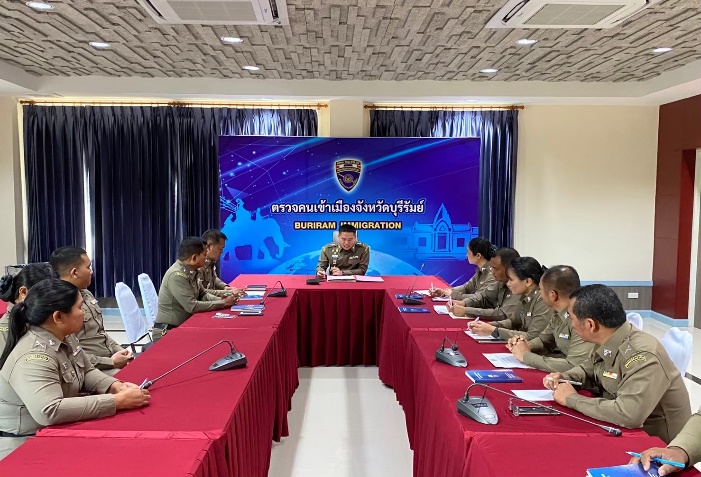 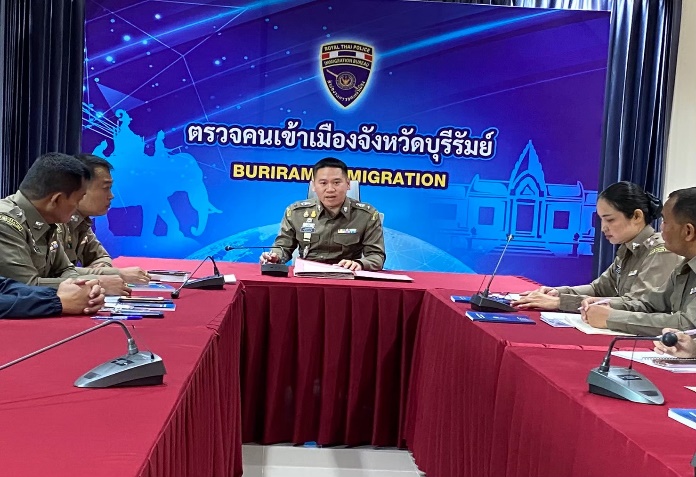 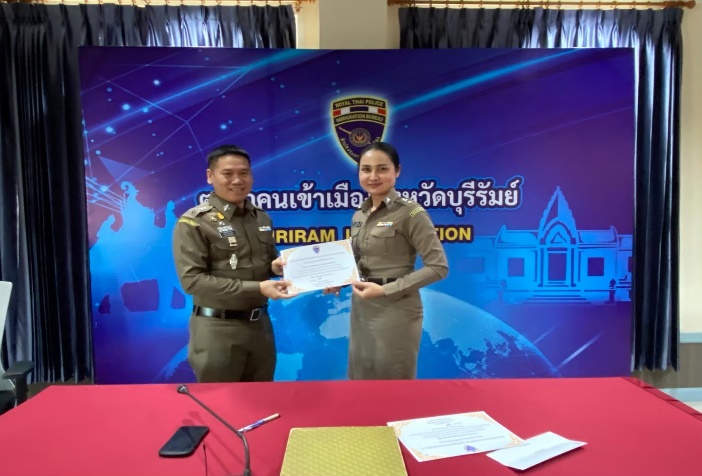 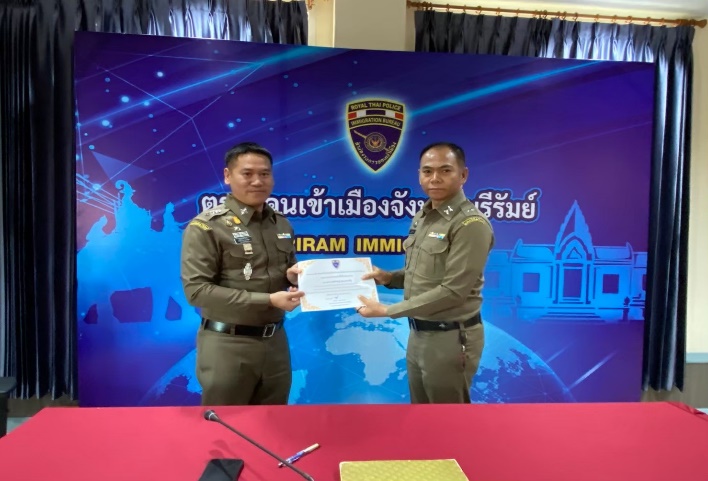 5 ม.ค.2567 วันนี้ (5 ม.ค.67) เวลา 13.30 น.  ภายใต้การอำนวยการของ พ.ต.ท.พิศุทธิ์ สุวรรณภาษิต สว.ตม.จว.บุรีรัมย์ มอบหมายให้ ร.ต.อ.สำราญ  ราชประโคน รอง สว.ตม.จว.บุรีรัมย์ เข้าร่วมประชุมคณะกรรมการจัดงานวันเด็กแห่งชาติประจำปี 2567 จังหวัดบุรีรัมย์ ครั้งที่ 1/2567 ณ.ห้องประชุมนารายณ์บรรทมสินธุ์ ชั้น 4 ศาลากลางจังหวัดบุรีรัมย์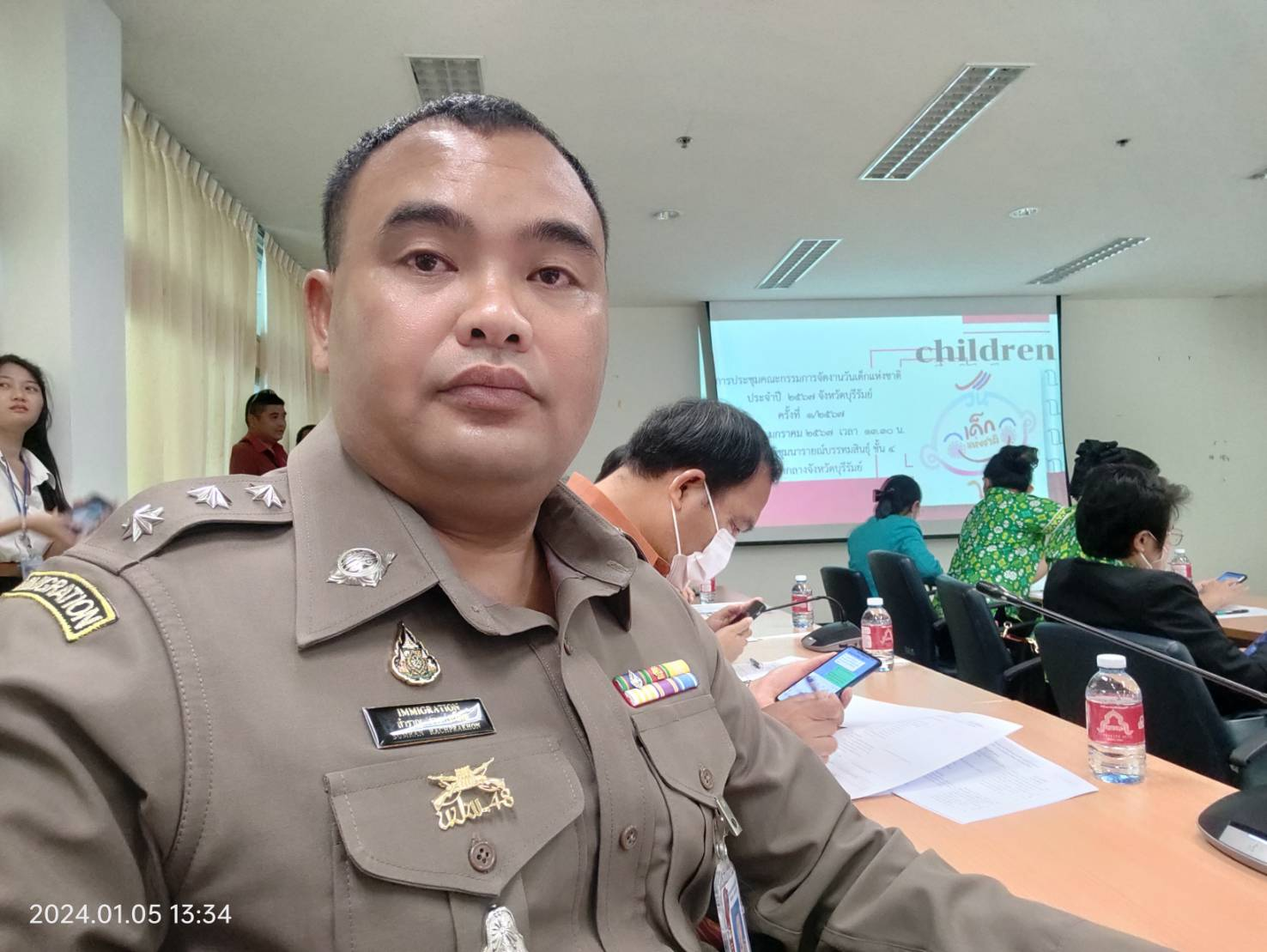 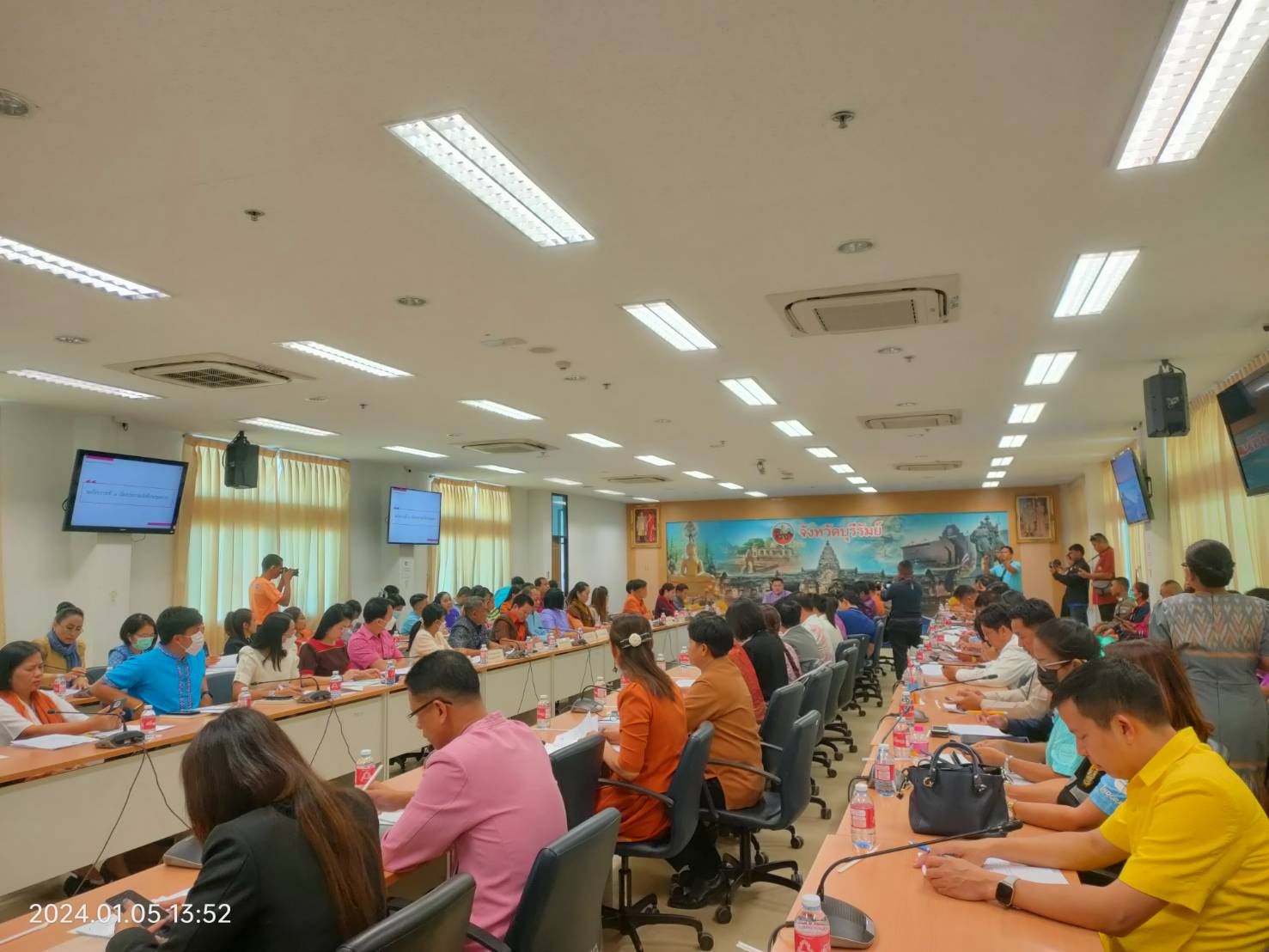 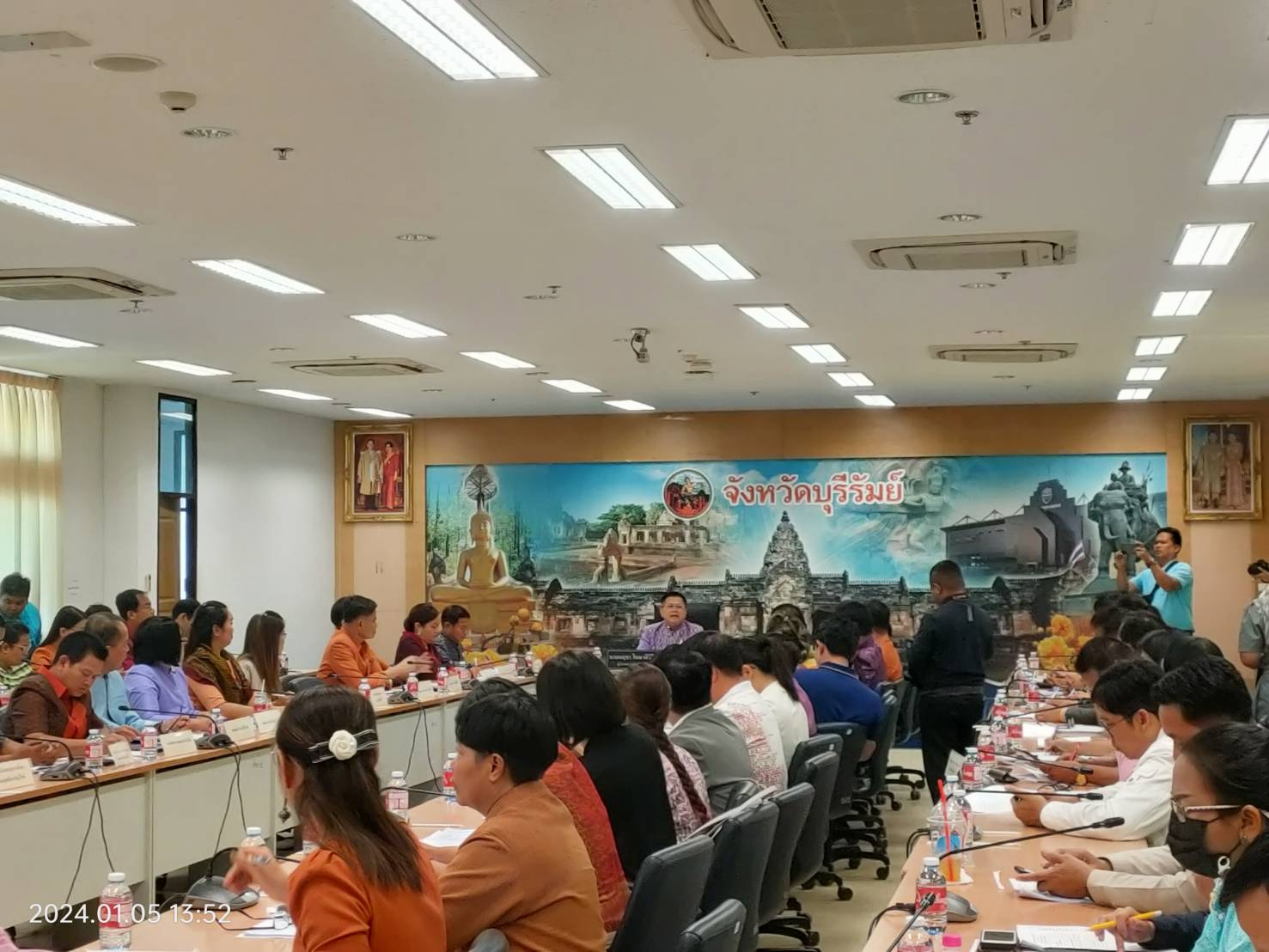 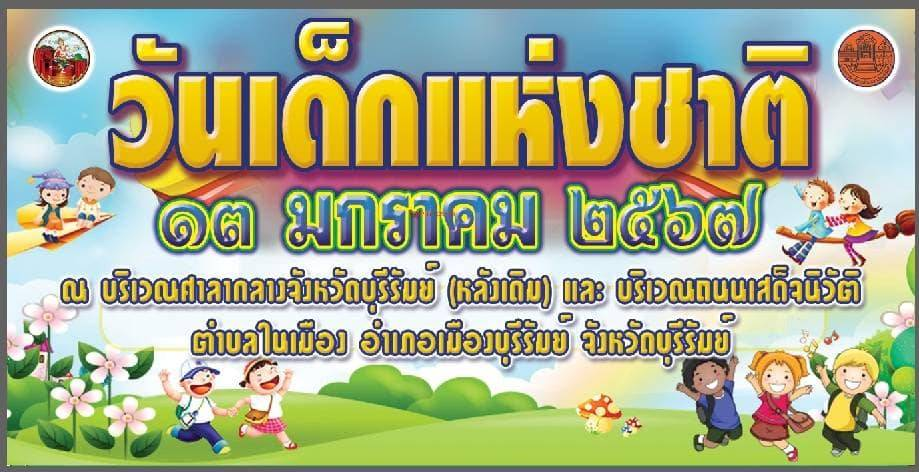 	   8 ม.ค.2567	         วันนี้ (8  ม.ค.2567)  เวลา  07.00 น. ภายใต้อำนวยการของ พ.ต.ท.พิศุทธิ์  สุวรรณภาษิต   สว.ตม.จว.บุรีรัมย์  มอบหมายให้  ร.ต.อ.หญิง สุกัญญา  วงษา  รอง สว.ตม.จว.บุรีรัมย์ พร้อมข้าราชการตำรวจในสังกัด  ร่วมพิธีทำบุญตักบาตรถวายพระราชกุศล และพิธีถวายพระพรชัยมงคลเนื่องในโอกาสวันคล้ายวันประสูติ สมเด็จพระเจ้าลูกเธอ เจ้าฟ้าสิริวัณณวรี นารีรัตนราชกัญญา ณ หน้าศาลากลาง (หลังเก่า) อำเภอเมืองบุรีรัมย์ จังหวัดบุรีรัมย์   โดยมี นายนฤชา  โฆษาศิวิไลซ์  ผู้ว่าราชการจังหวัดบุรีรัมย์ เป็นประธานในพิธี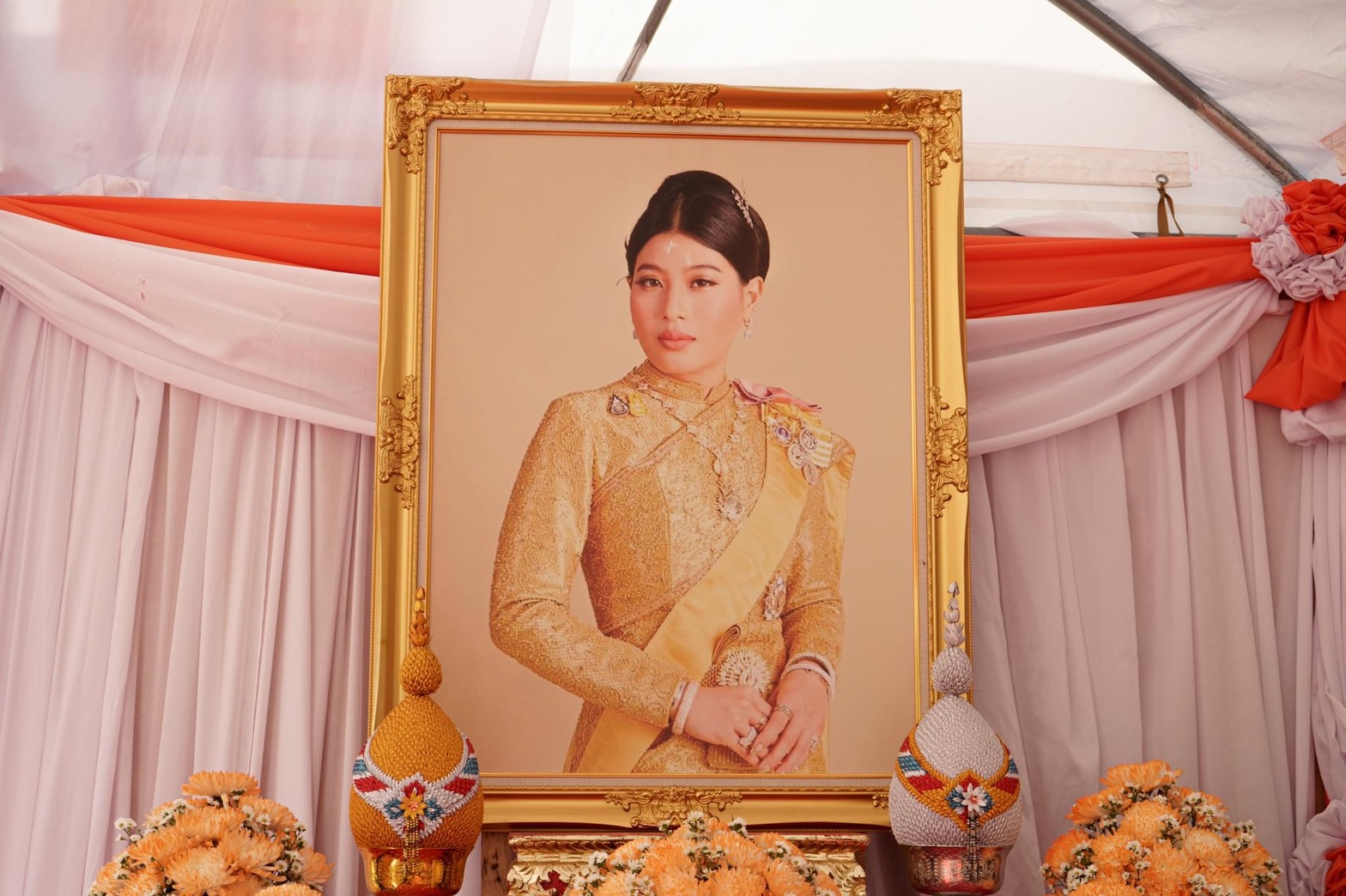 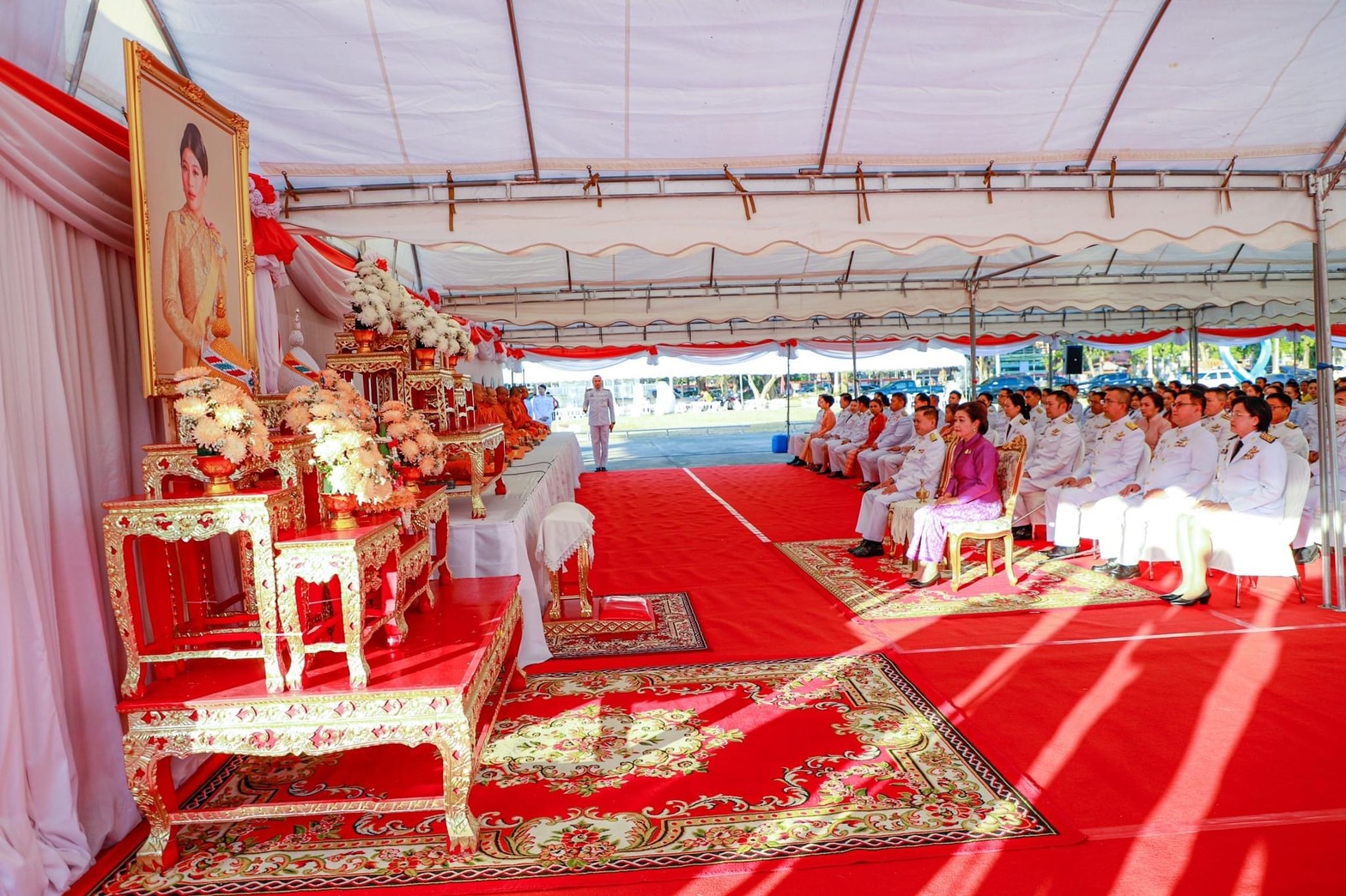 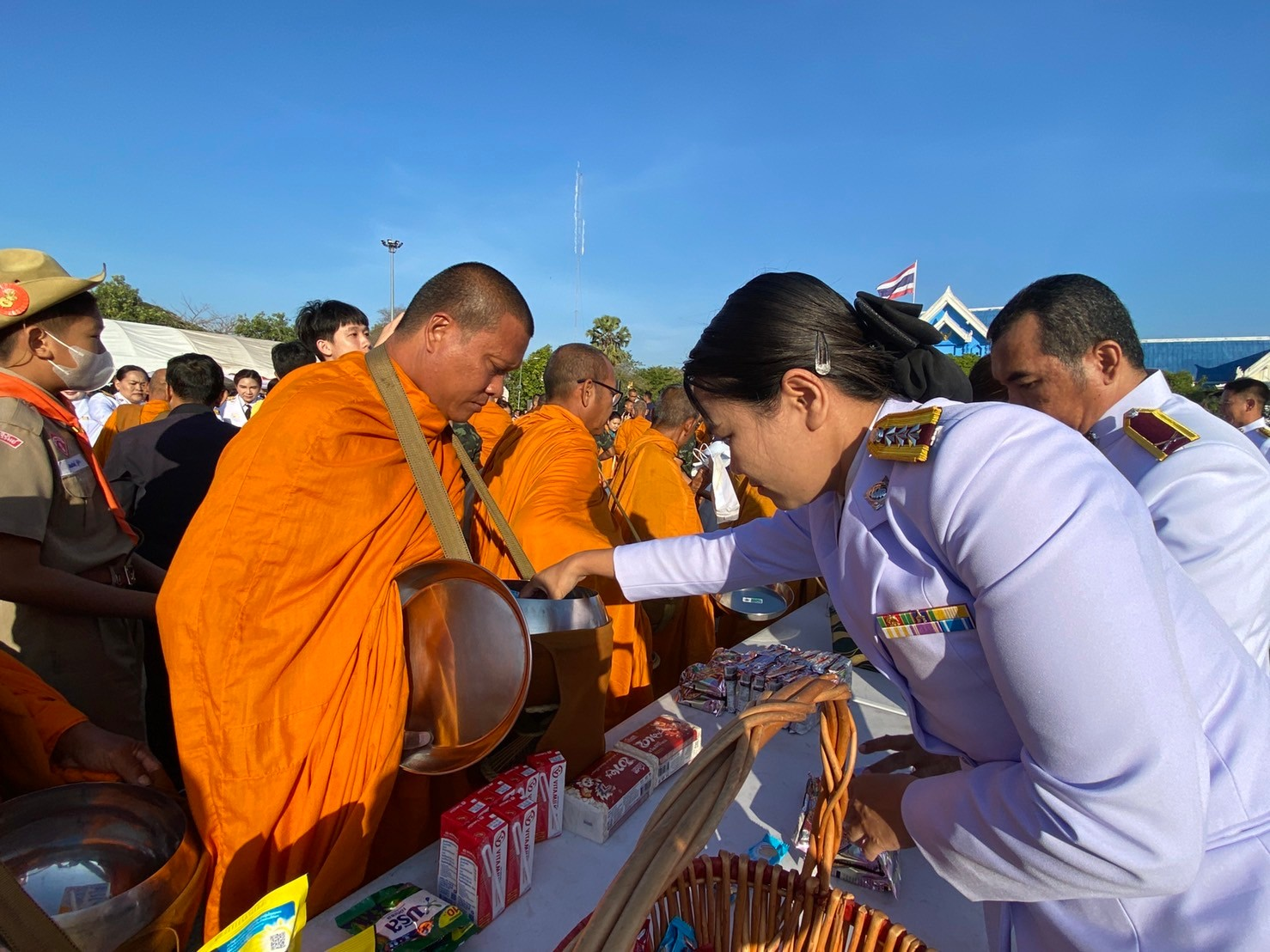 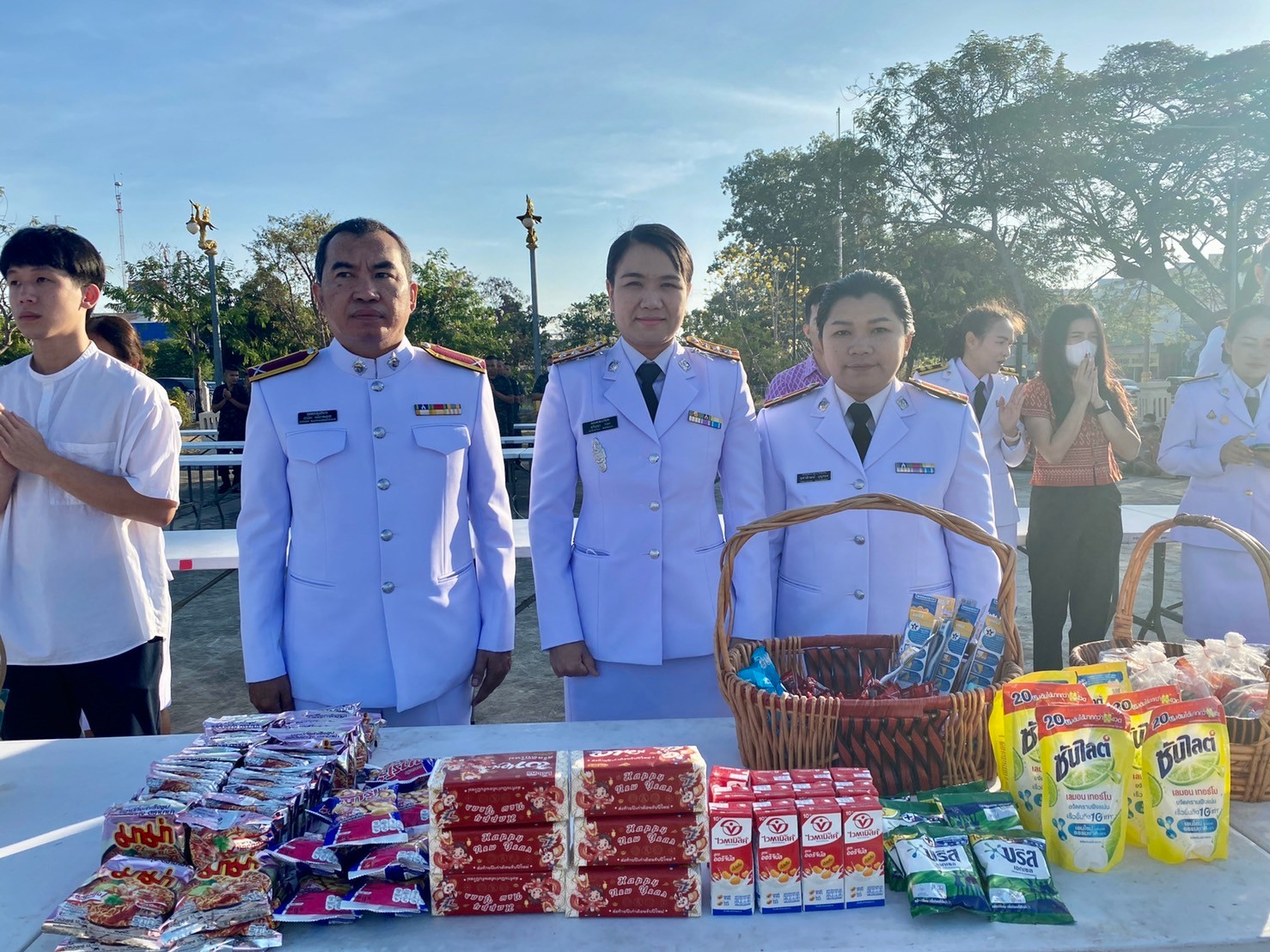 10 ม.ค.2567         วันนี้ (10 ม.ค.67)  เวลา  10.00 น. ภายใต้อำนวยการของ  พ.ต.ท.พิศุทธิ์  สุวรรณภาษิต สว.ตม.จว.บุรีรัมย์  มอบหมายให้  ร.ต.อ.คชสัณห์  ขุนศรี  รอง สว.ตม.จว.บุรีรัมย์ ร่วมประชุมจัดทำแผนปฏิบัติการป้องกันและปราบปรามการค้ามนุษย์จังหวัดบุรีรัมย์ ประจำปี  2567 ณ ห้องประชุมสำนักงานพัฒนาสังคมและความมั่นคงของมนุษย์จังหวัดบุรีรัมย์ ชั้น 1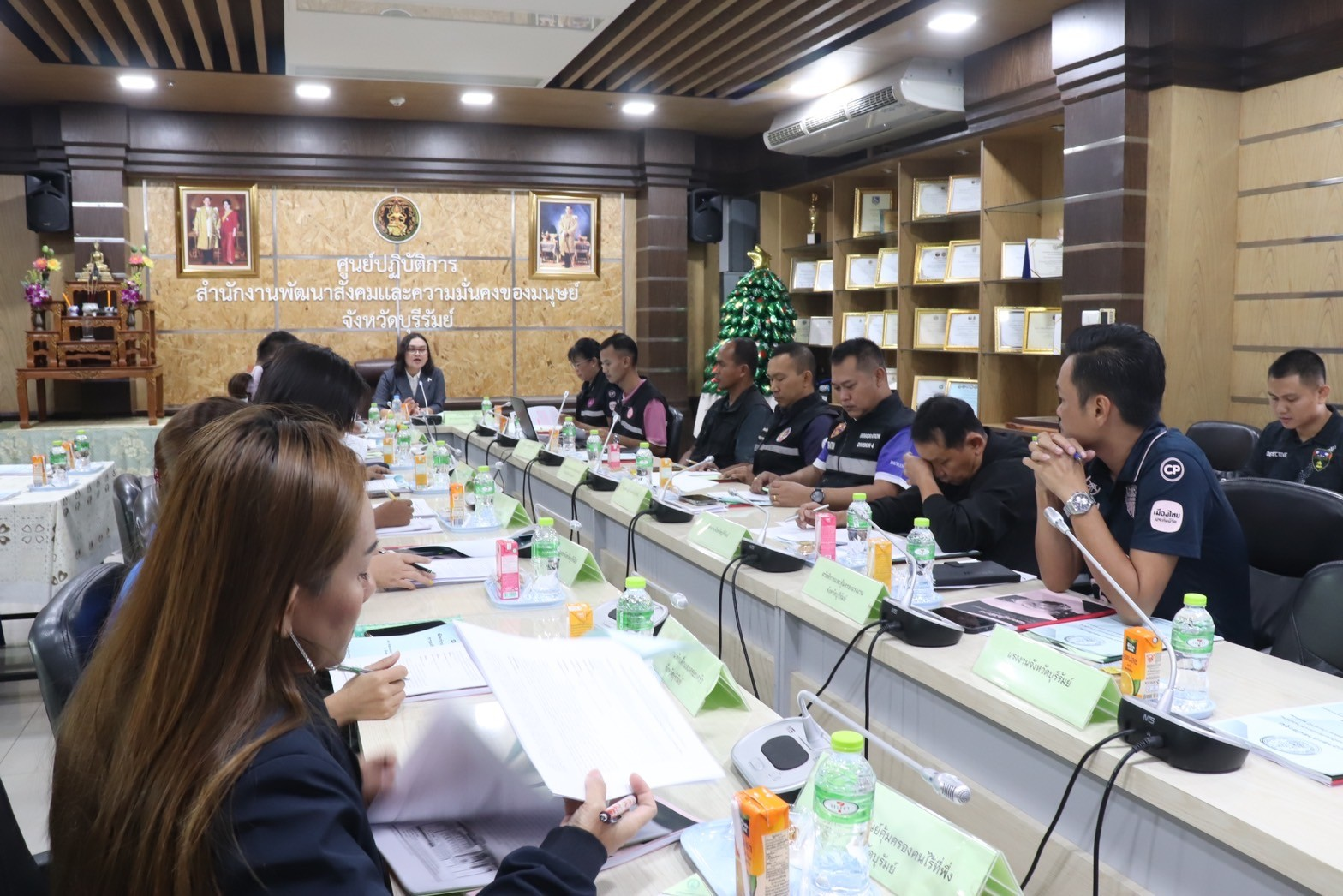 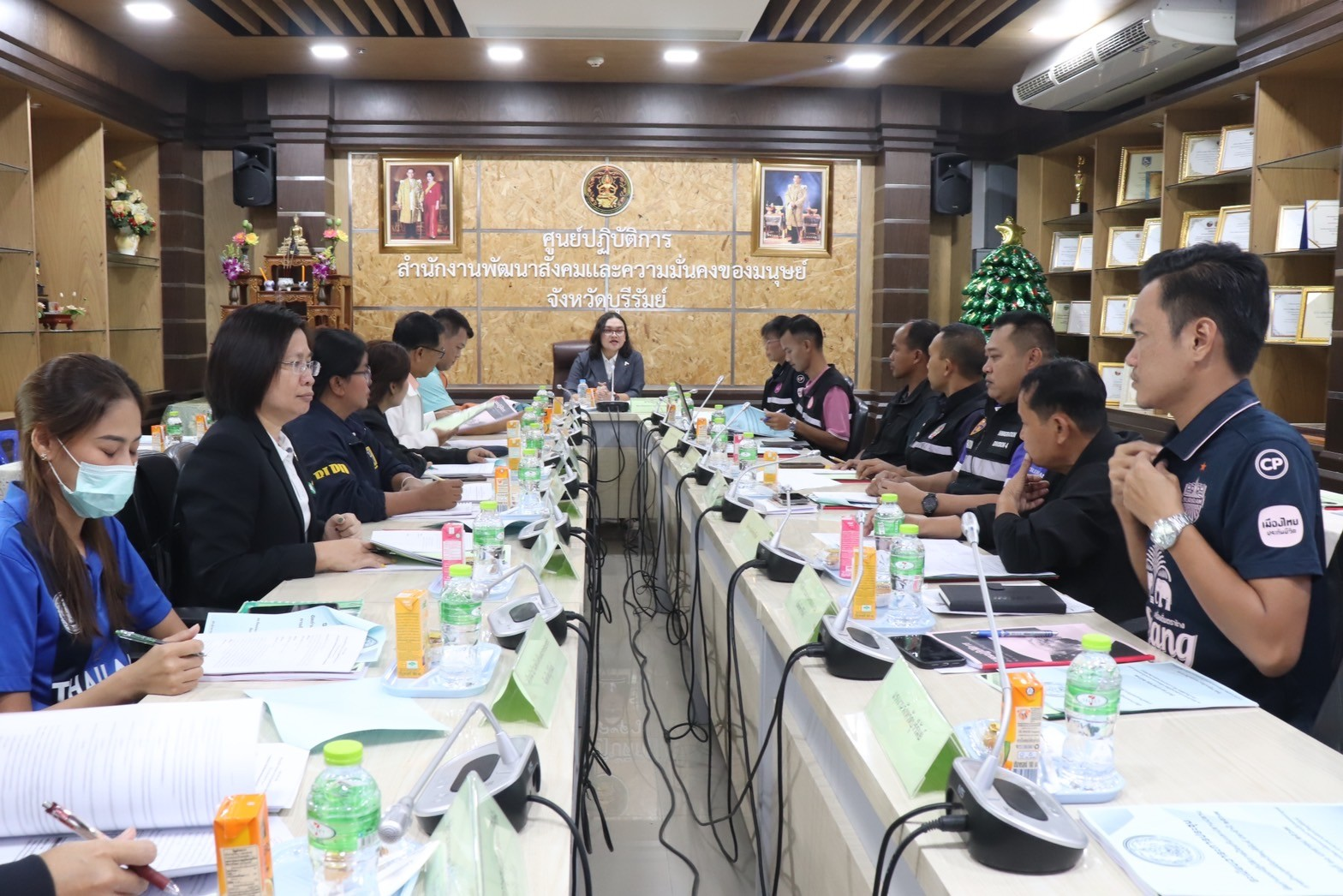 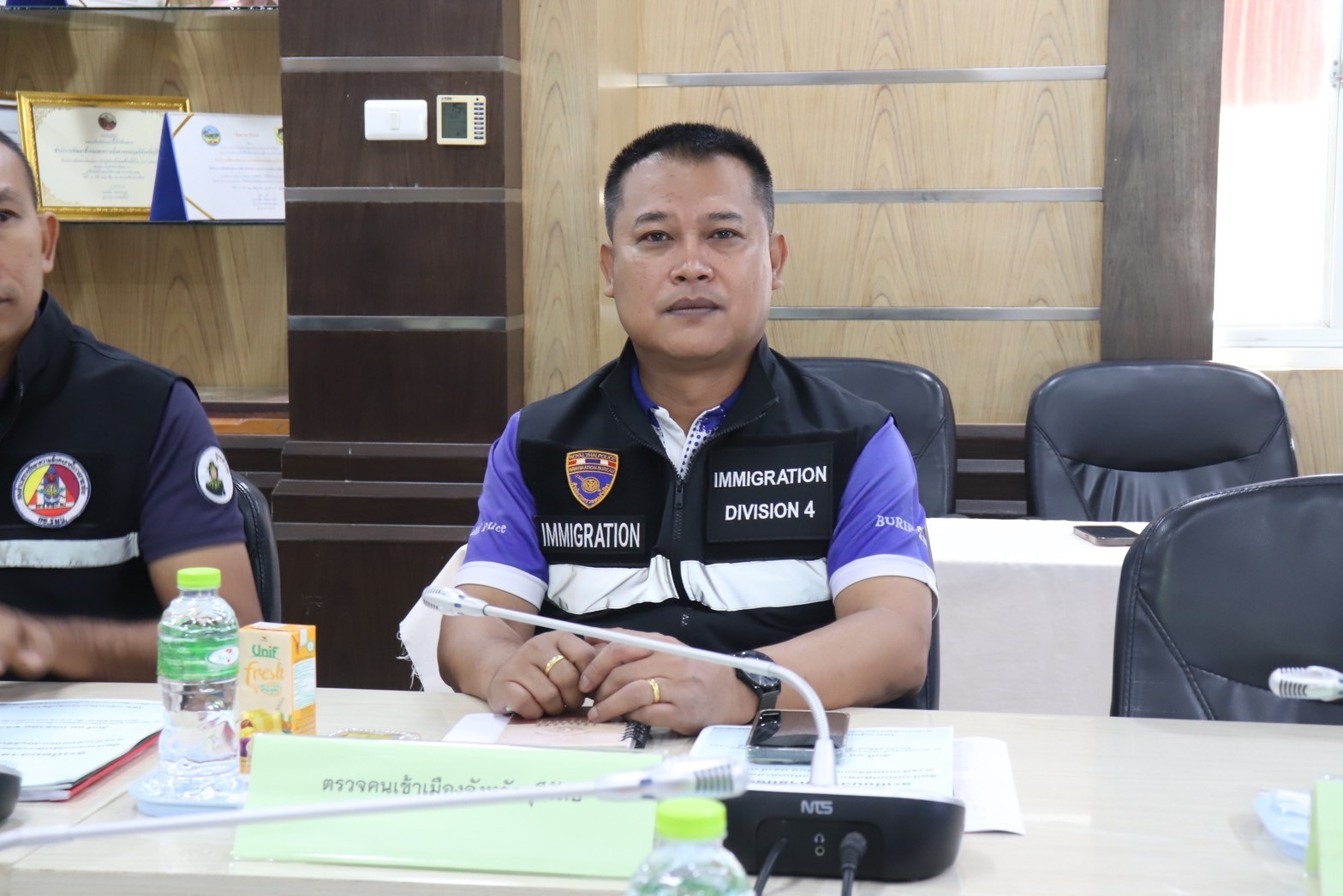 15 ม.ค.2567        วันนี้ (15  ม.ค.67)  เวลา  10.30 น. พ.ต.ท.พิศุทธิ์  สุวรรณภาษิต  สว.ตม.จว.บุรีรัมย์ ร่วมประชุมบริหารงานสืบสวนสอบสวน ครั้งที่ 1/2567  ผ่านระบบประชุมทางไกล ( ZOOM MEETING)  ณ  ชั้น 3 ห้องประชุม  ศปก.ตม.จว.บุรีรัมย์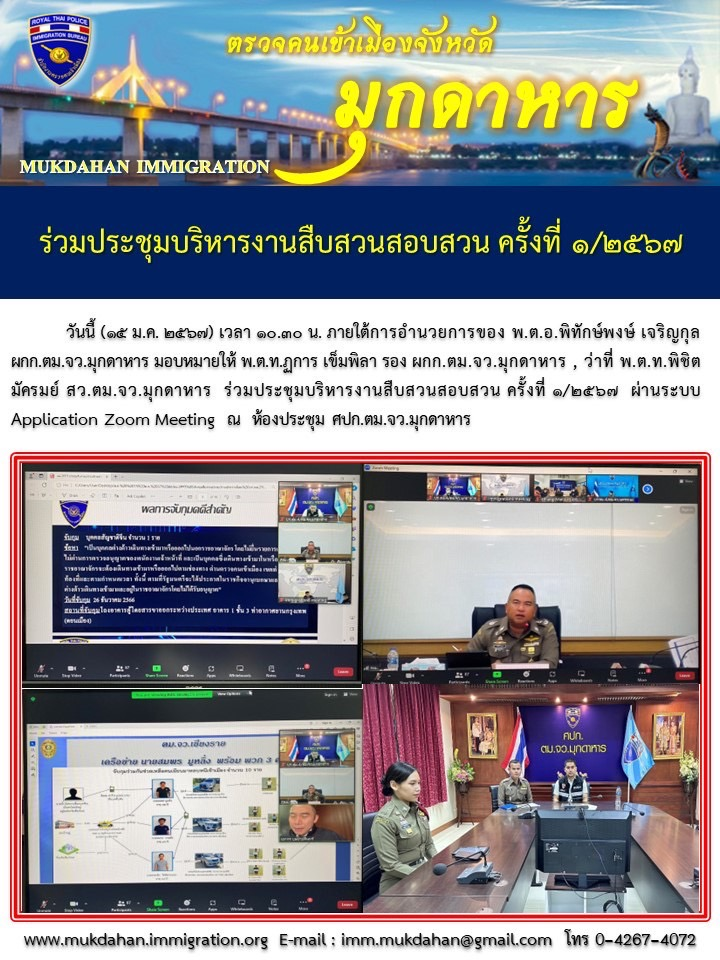 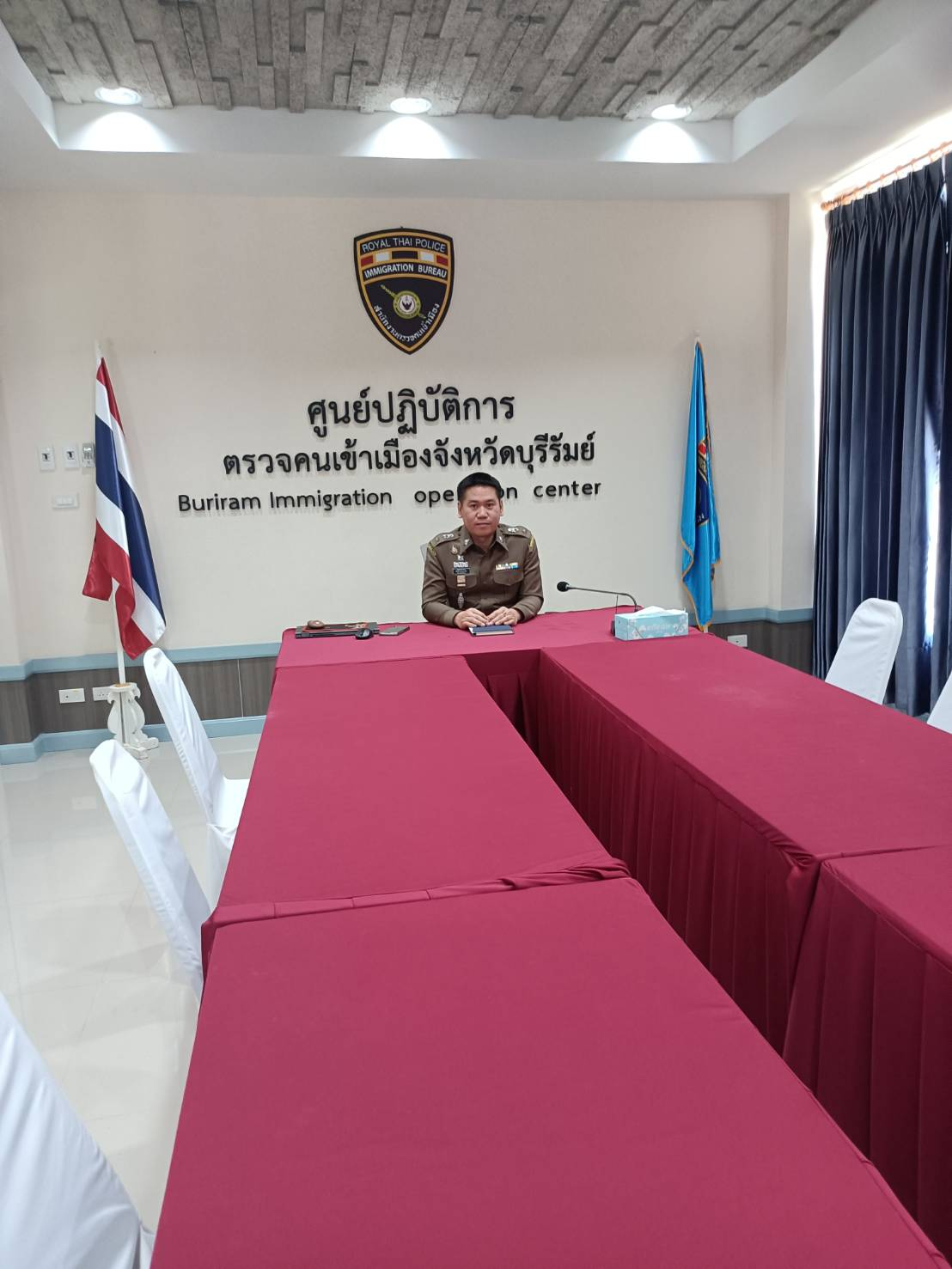 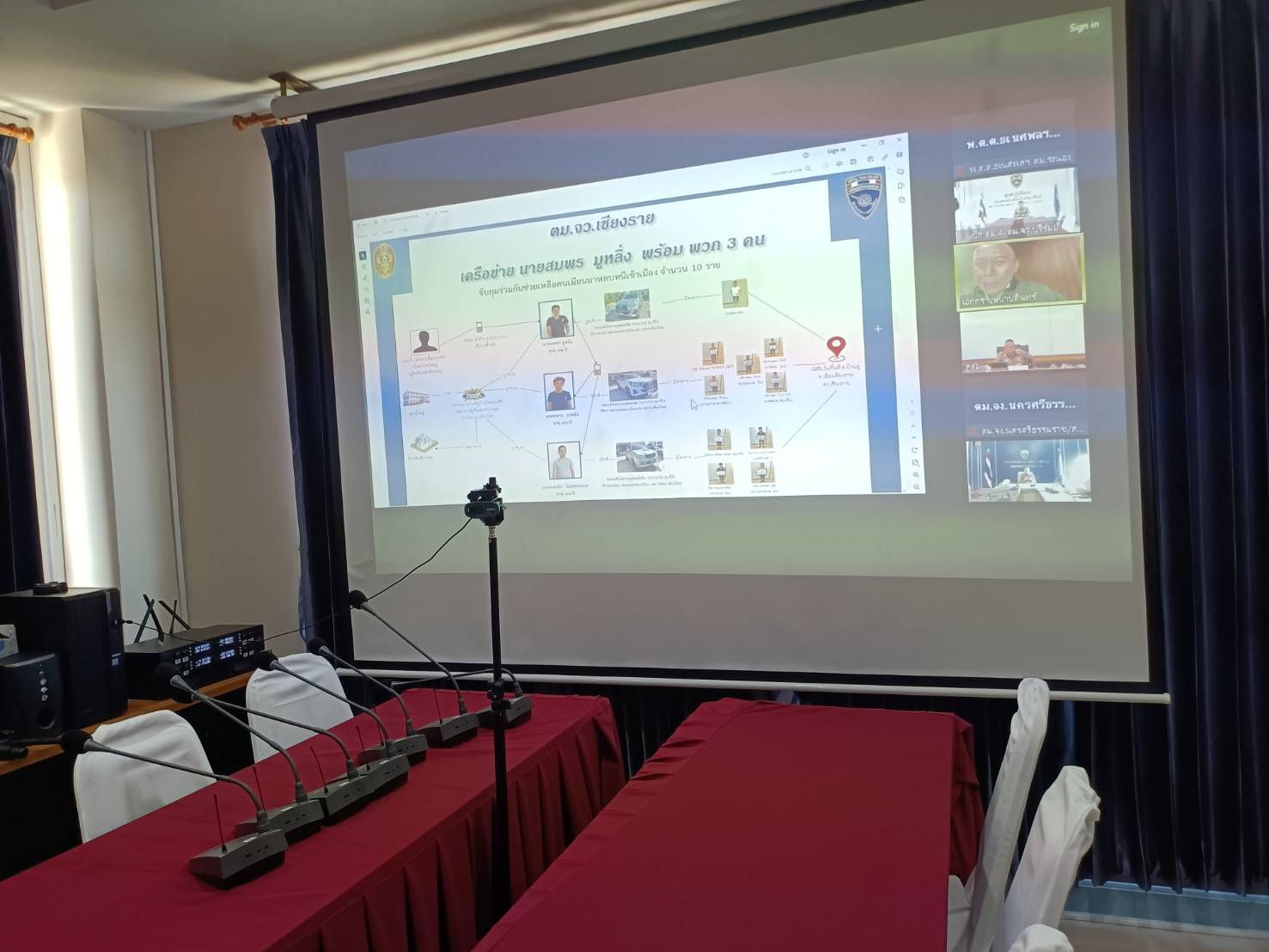 	  17 ม.ค.2567	         วันนี้ (18 ม.ค.2567) เวลา 14.00 น. ภายใต้อำนวยการของ พ.ต.ท.พิศุทธิ์  สุวรรณภาษิต สว.ตม.จว.บุรีรัมย์  มอบหมายให้  ร.ต.อ.สำราญ  ราชประโคน รอง สว.ตม.จว.บุรีรัมย์ ร่วมประชุมคณะกรรมการดำเนินงาน “บุรีรัมย์ มาราธอน” ประจำปี 2567 (BURIRAM  MARATHON 2024) ครั้งที่ 1/2567 โดยมี นายนฤชา โฆษาศิวิไลซ์ ผวจ.บุรีรัมย์ เป็นประธาน ณ ห้องประชุมชั้น 2  สนามช้างอารีน่า อ.เมือง จ.บุรีรัมย์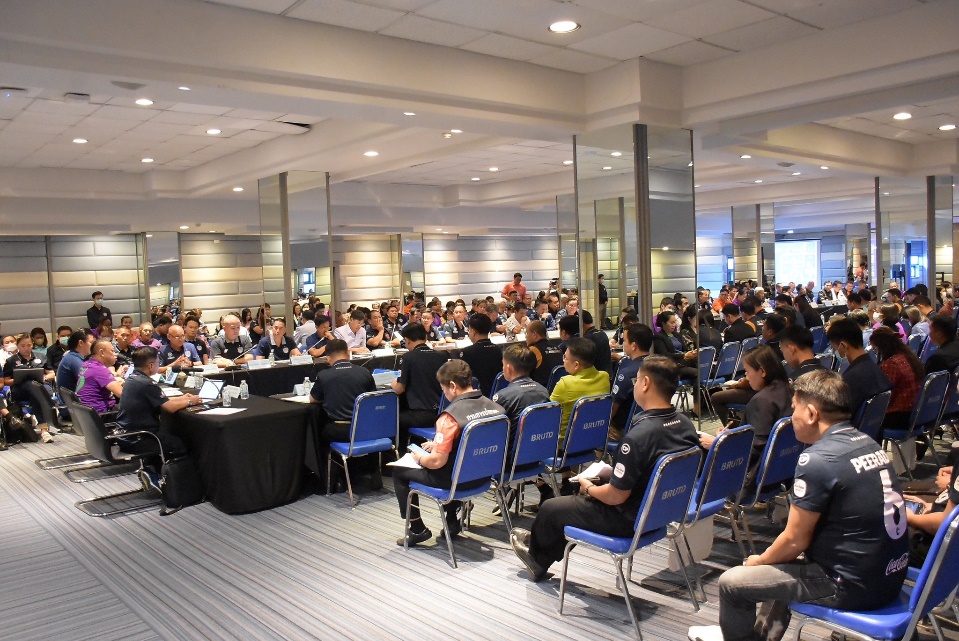 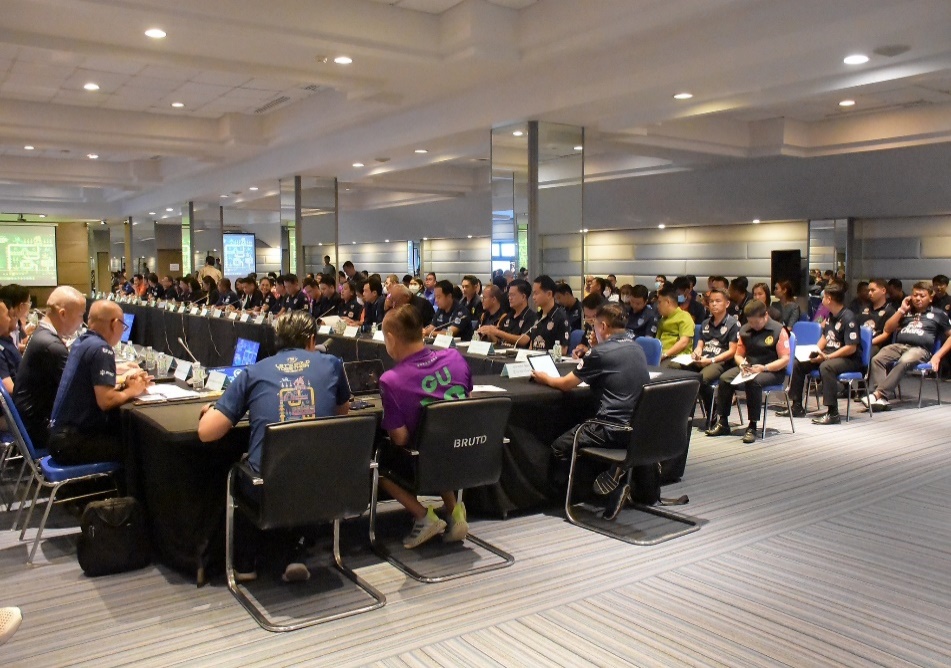 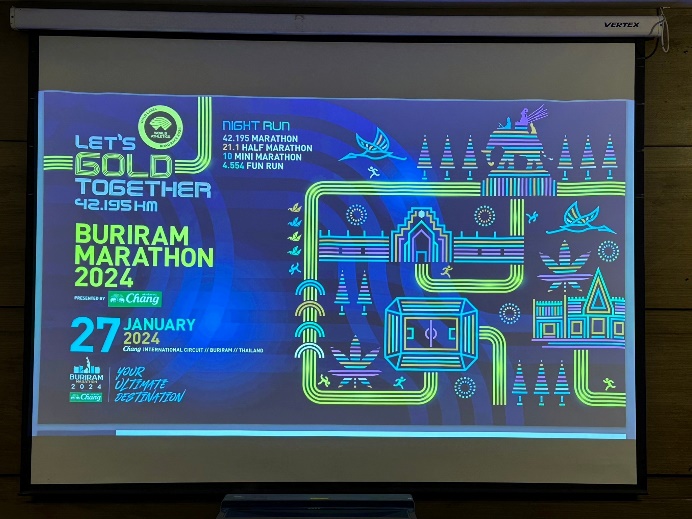 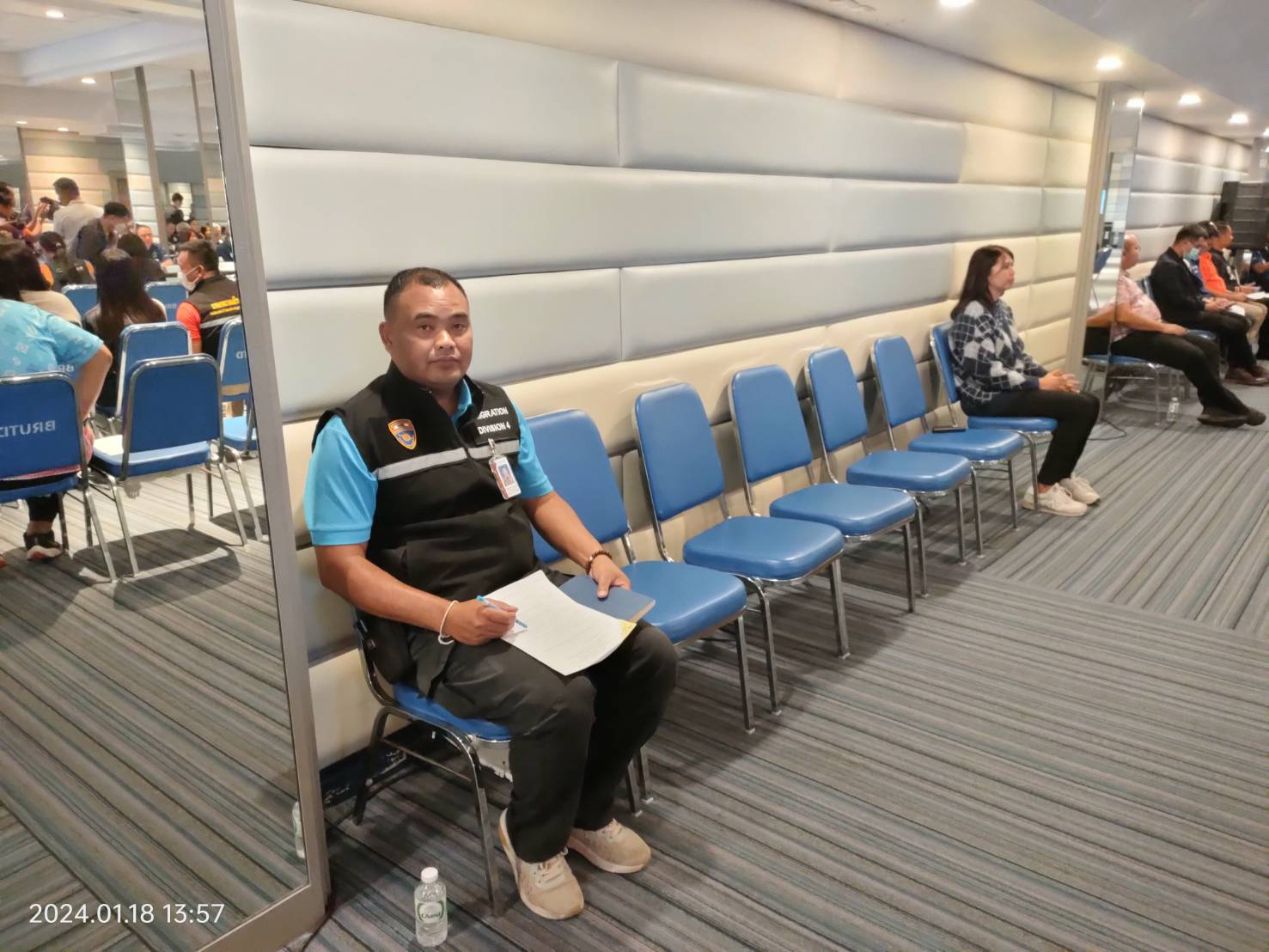 24 ม.ค.2567วันนี้ (24  ม.ค.67)  เวลา 10.00 น. ภายใต้อำนวยการของ  พ.ต.ท.พิศุทธิ์  สุวรรณภาษิต  สว.ตม.จว.บุรีรัมย์  มอบหมายให้ ร.ต.ต.สินชัย  จุฑาจันทร์  รอง สว.(สส.) ตม.จว.บุรีรัมย์  เป็นวิทยากรบรรยาย  หัวข้อ การตรวจลงตรา การประทับตราอนุญาตให้อยู่ในราชอาณาจักรไทยตามมติคณะรัฐมนตรีและการดำเนินคดีตาม พรบ.คนเข้าเมือง พ.ศ.2522 ในโครงการเสริมสร้างการรับรู้ให้กับนายจ้าง สถานประกอบการ แรงงานต่างด้าว และองค์กรภาคีเครือข่าย ประจำปีงบประมาณ พ.ศ.2567 ณ ห้องประชุมไวเซร่า  โรงแรมอัลวาเรซ อ.เมืองบุรีรัมย์ จ.บุรีรัมย์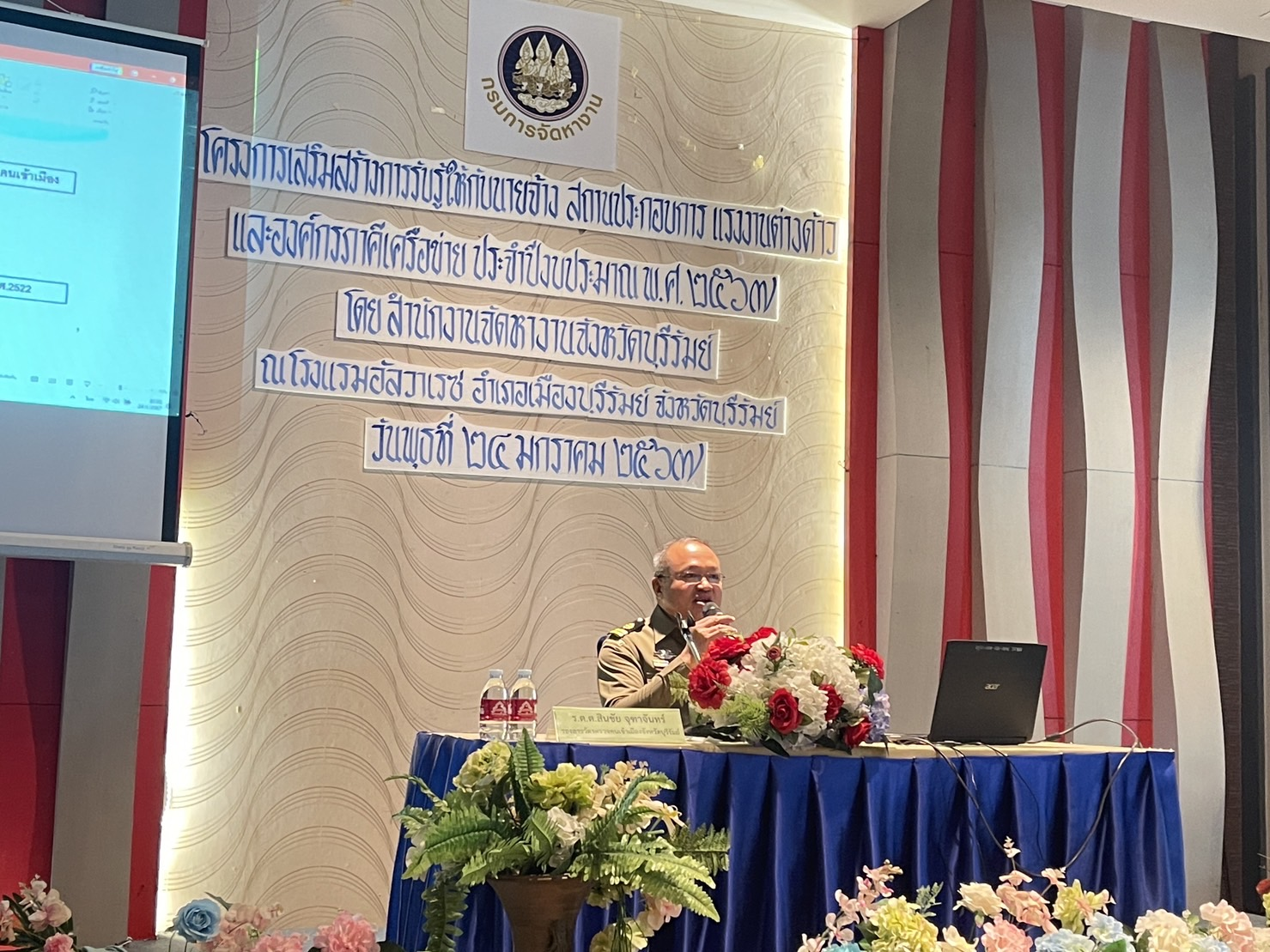 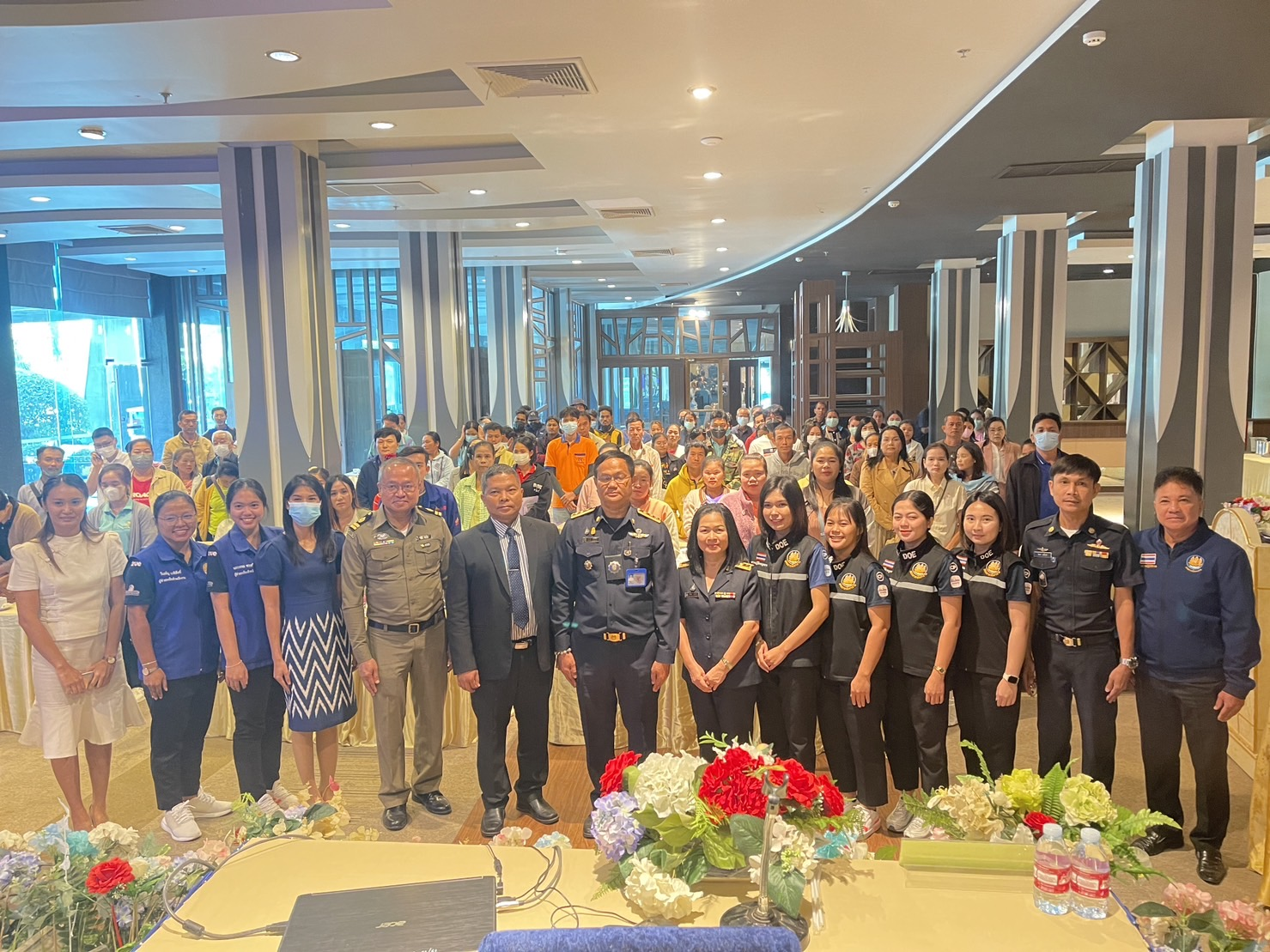 25 ม.ค. 2567 	วันนี้ (25 ม.ค.67)  เวลา  09.00 น. ภายใต้อำนวยการของ  พ.ต.ท.พิศุทธิ์  สุวรรณภาษิต สว.ตม.จว.บุรีรัมย์  มอบหมายให้  ร.ต.อ.คชสัณห์  ขุนศรี  รอง สว.ตม.จว.บุรีรัมย์ ร่วมประชุมการรับตรวจสำนักงานจเร กองอำนวยการรักษาความมั่นคงภายในราชอาณาจักร ประเมินผลการปฏิบัติงาน ณ ห้องประชุม นารายณ์บรรทมสินธุ์ ชั้น 4 ศาลากลางจังหวัดบุรีรัมย์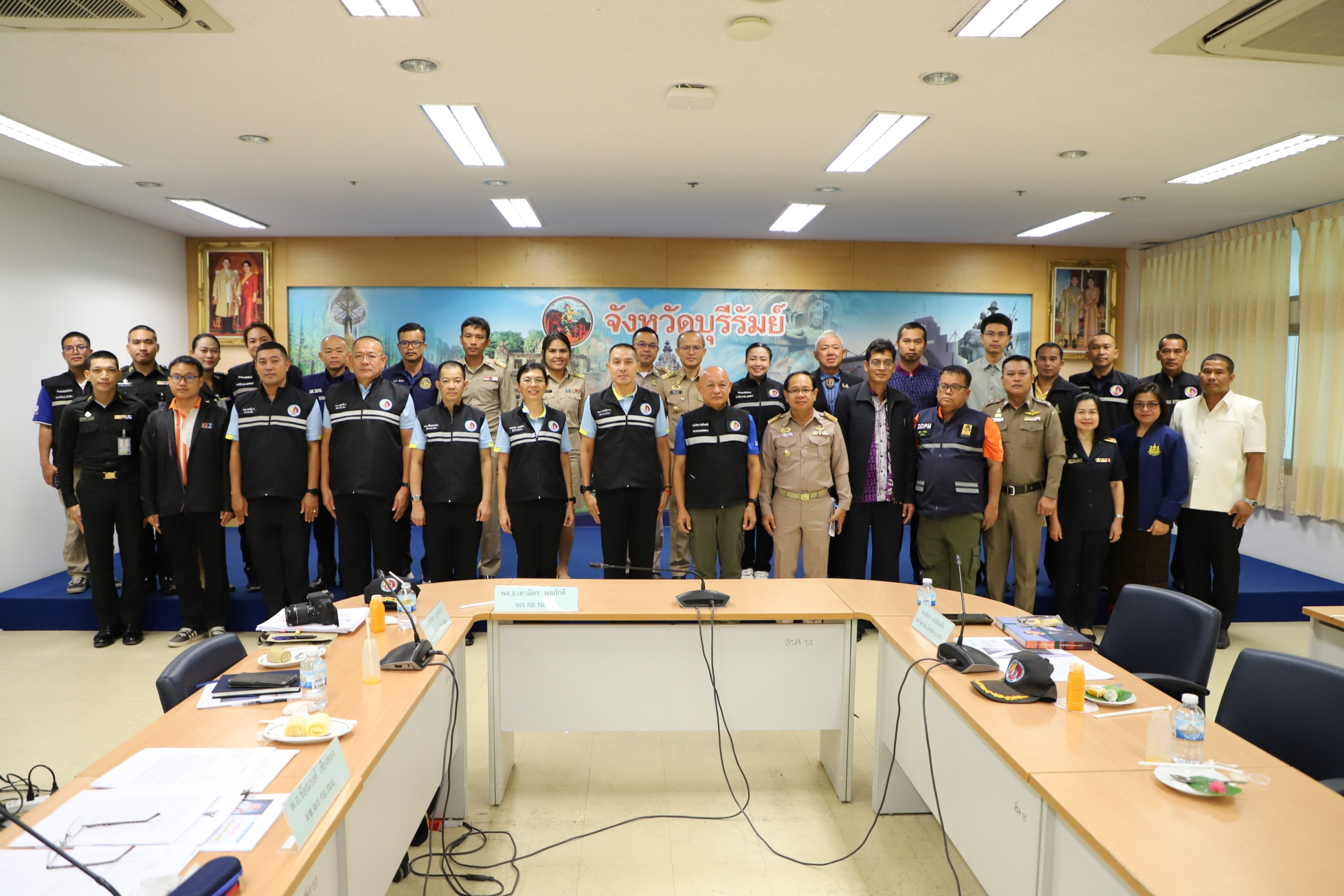 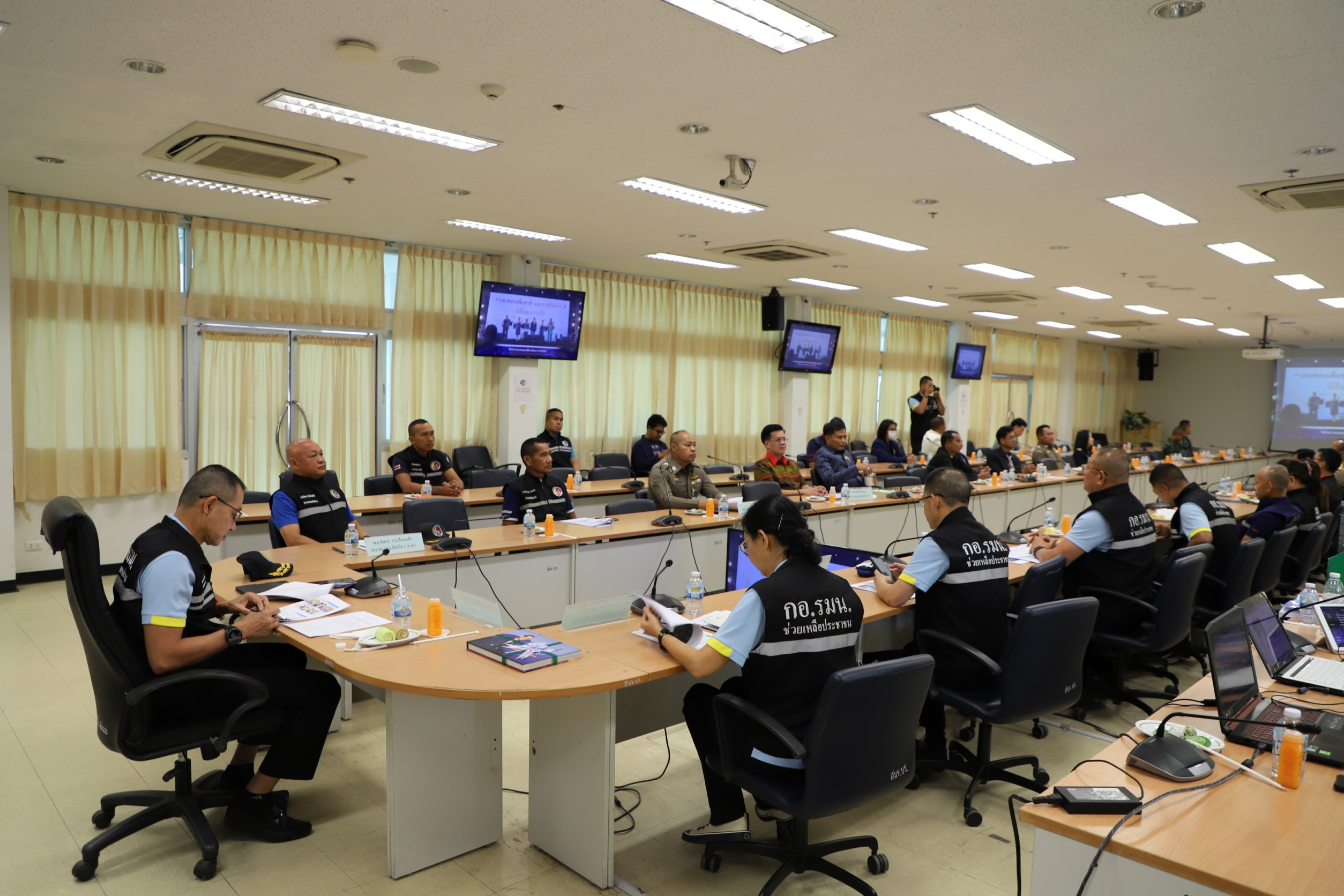 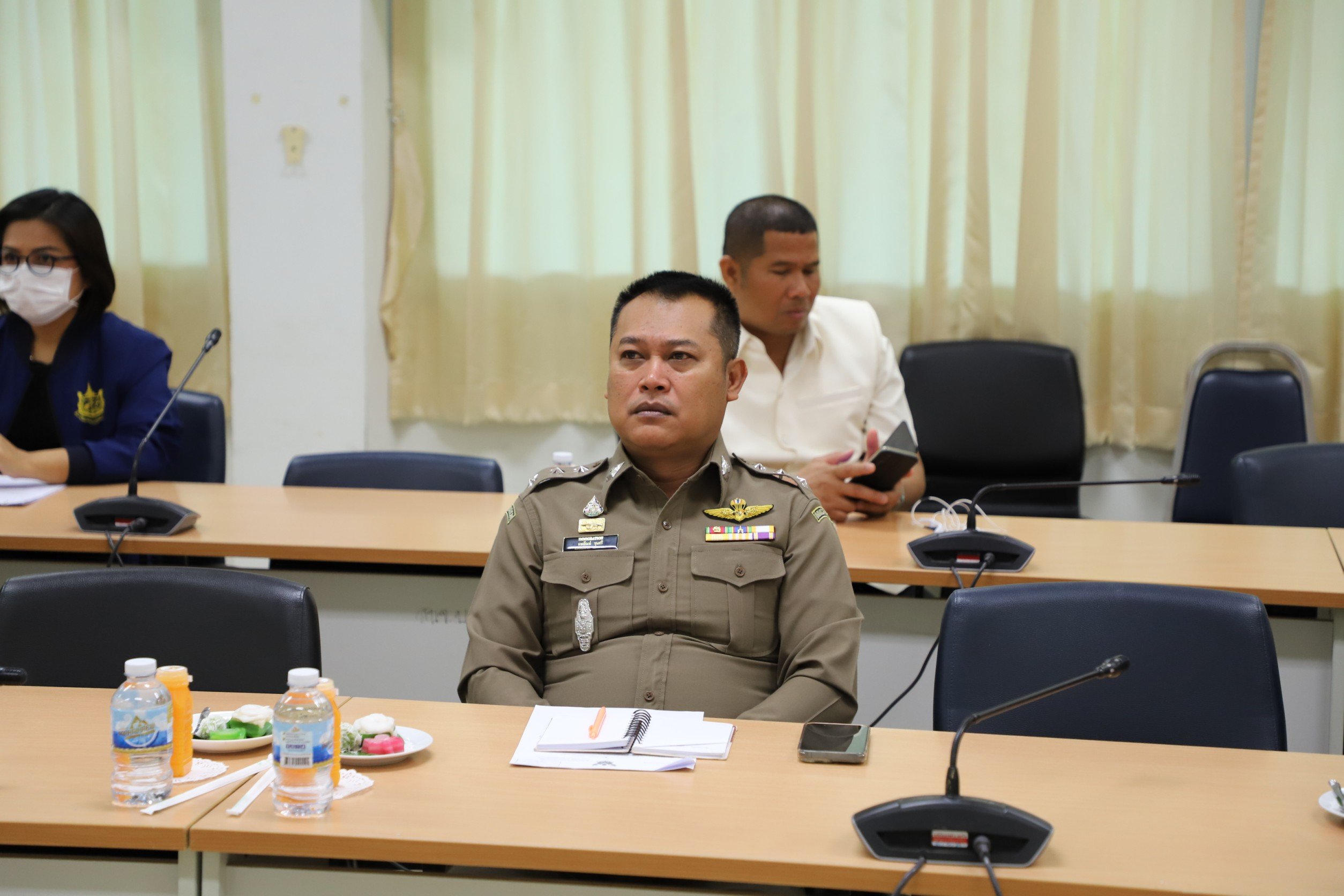 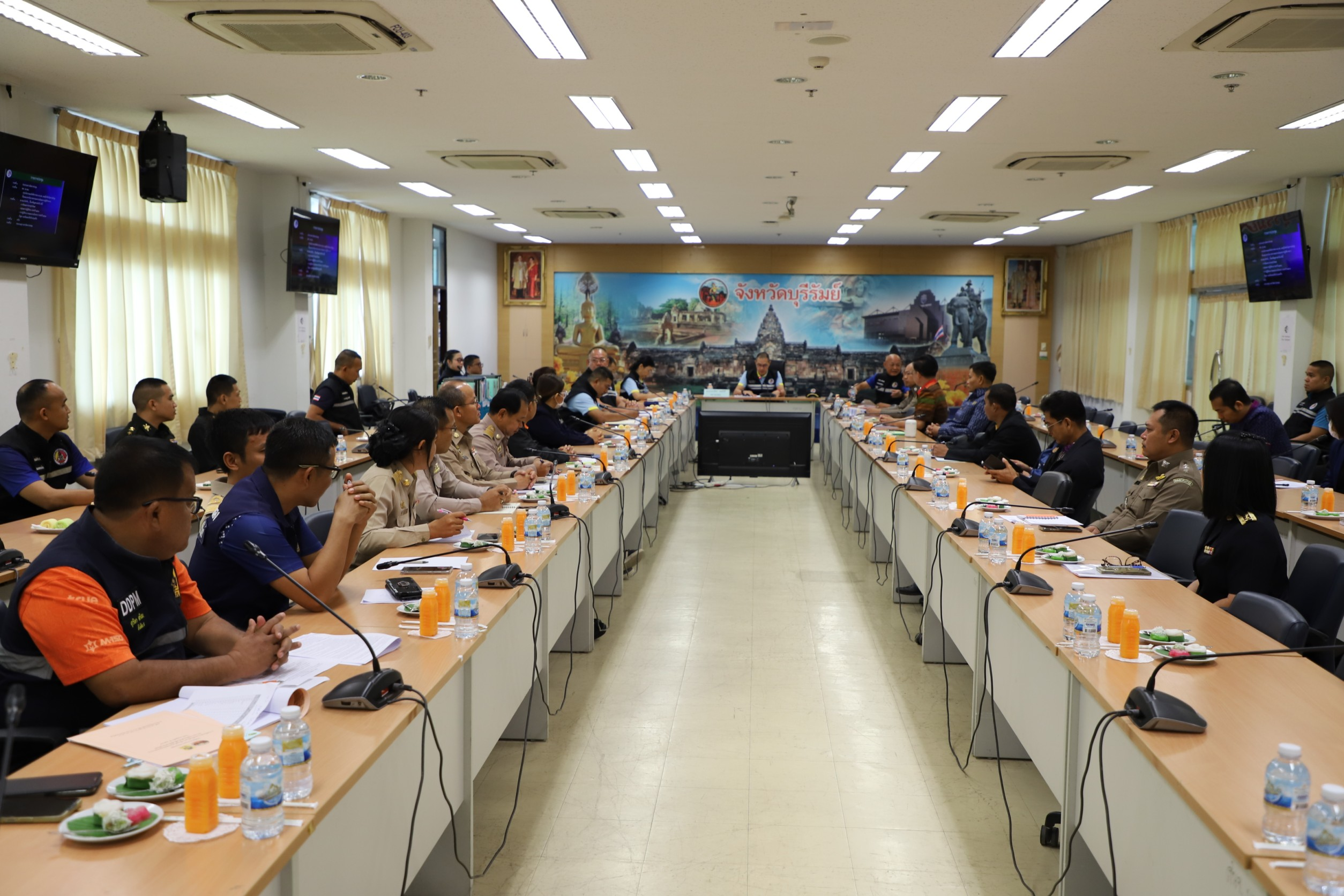 30 ม.ค.2567 	วันนี้ (30 ม.ค.2567) เวลา 09.00 น. ภายใต้อำนวยการของ พ.ต.ท.พิศุทธิ์  สุวรรณภาษิต   สว.ตม.จว.บุรีรัมย์  มอบหมายให้  ร.ต.อ.หญิง สุกัญญา วงษา  รอง สว.ตม.จว.บุรีรัมย์ เข้าร่วมประชุมคณะกรมการจังหวัดบุรีรัมย์ ประจำเดือนมกราคม 2567 (ครั้งที่ 1/2567) โดยมี นายนฤชา  โฆษาศิวิไลซ์  ผู้ว่าราชการจังหวัดบุรีรัมย์ เป็นประธาน ณ  หอประชุมจังหวัดบุรีรัมย์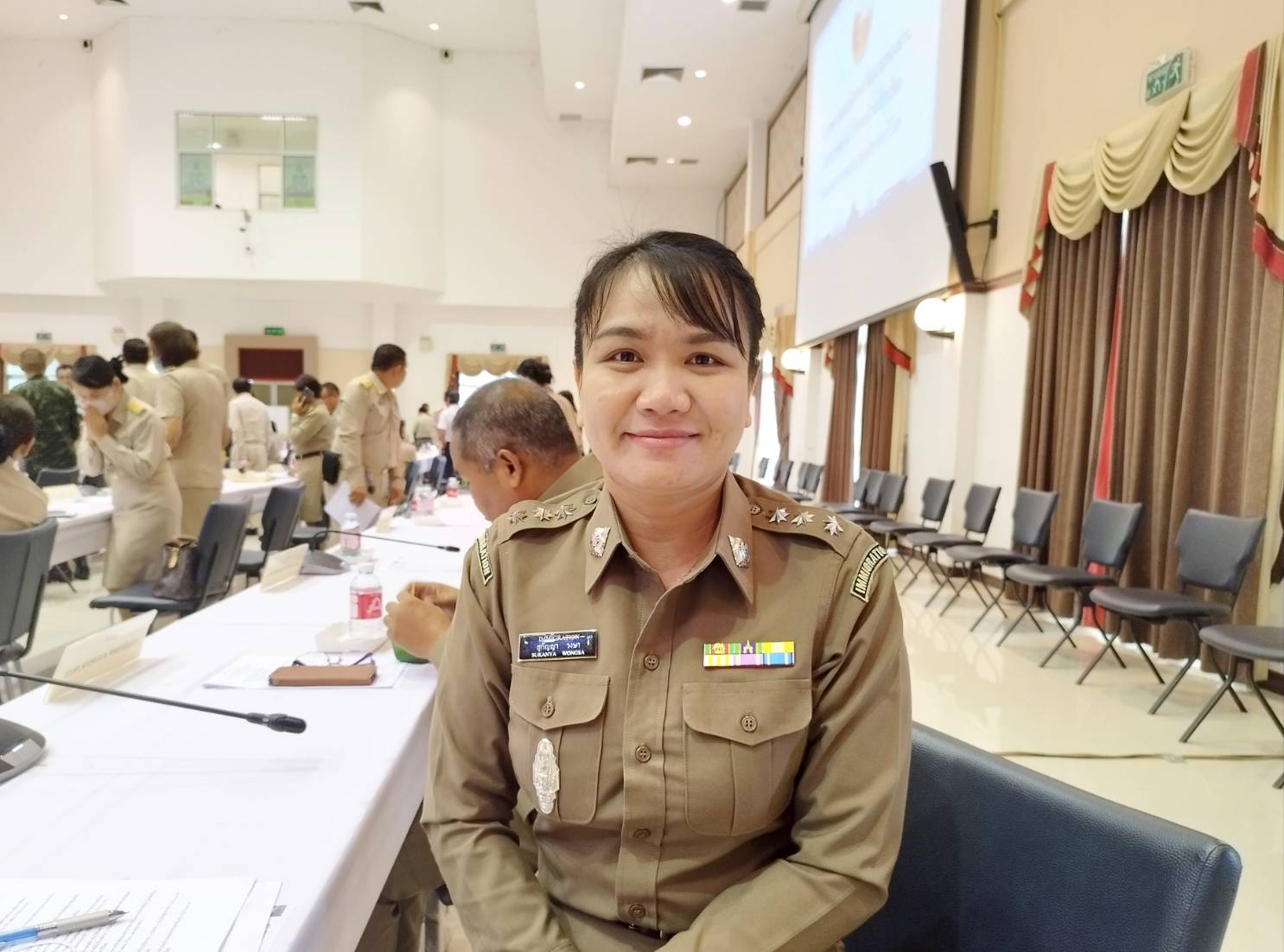 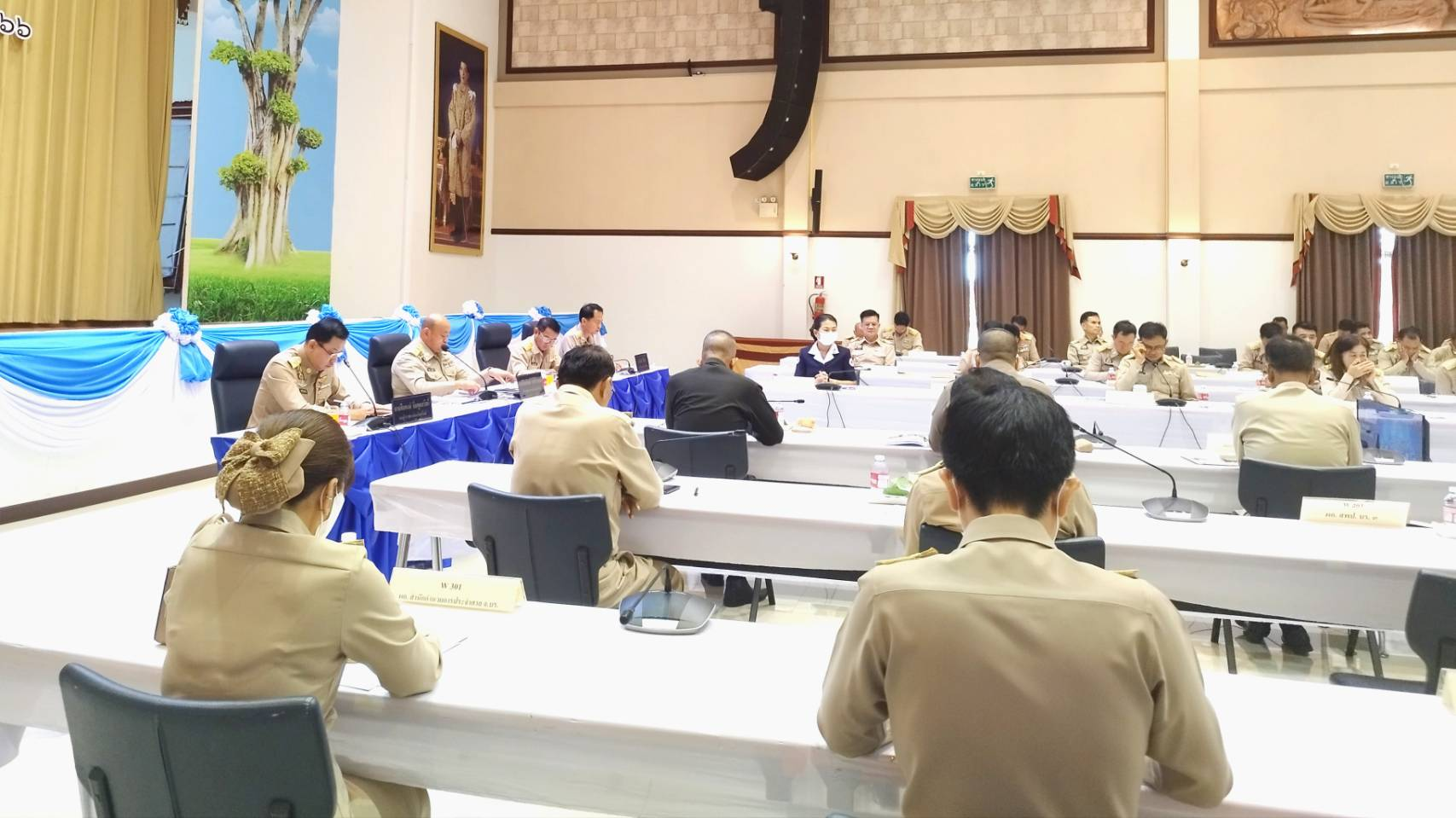 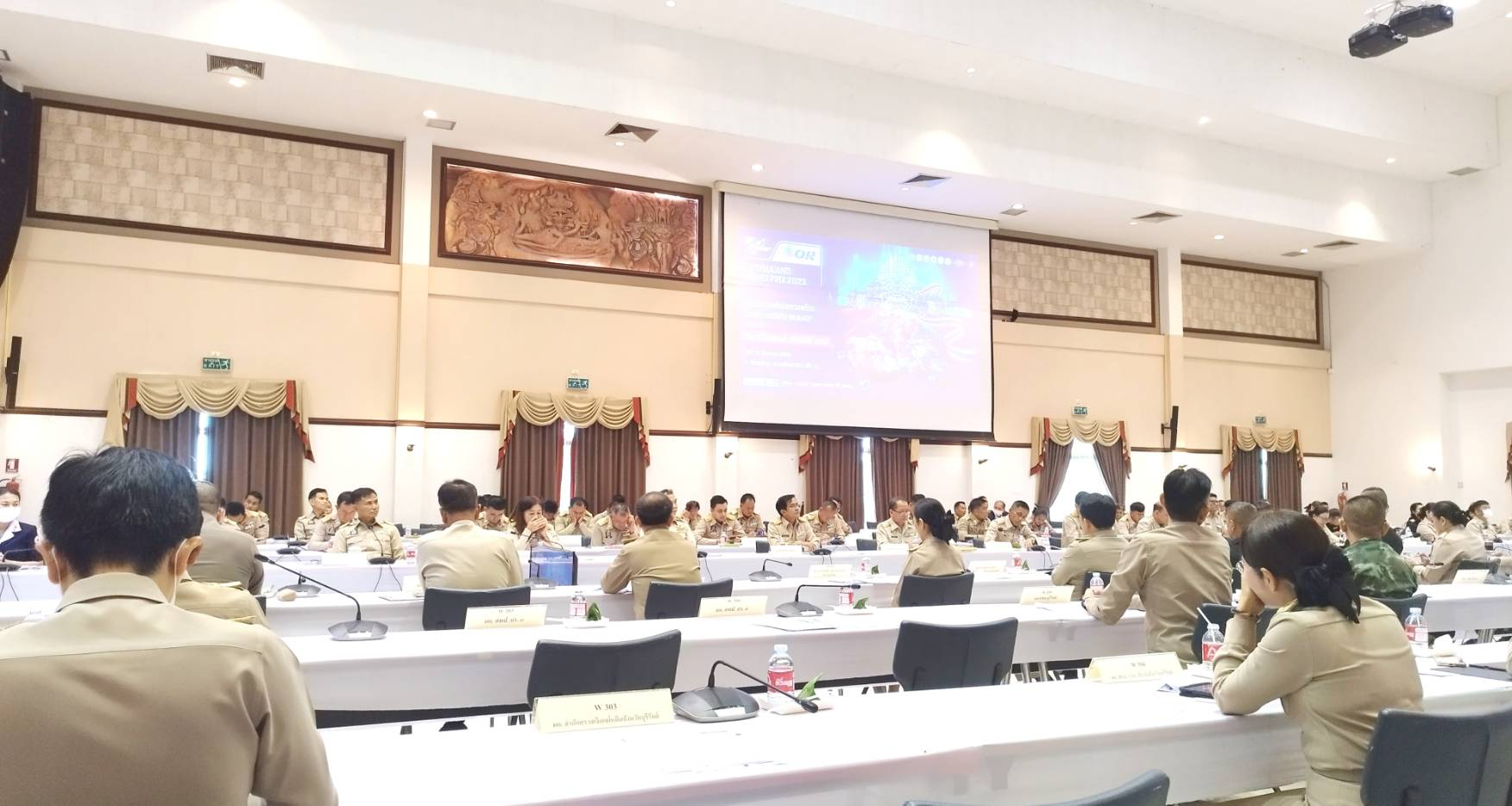  ประชุมกรมการจังหวัด